公服网厅通过互联网访问，由个人使用。网址：http://ggfw.rst.hunan.gov.cn/hrss-pw-ui-hunan/#/login注：部分个人业务可以通过“智慧人社”APP在手机端操作。一、账号注册如果个人以前在智慧人社注册过（社会保险、求职招聘、人才人事），则账号是通用的，可直接使用。如果以前未在智慧人社注册过，按如下步骤自行注册。（1）在网厅首页点击【注册新账号】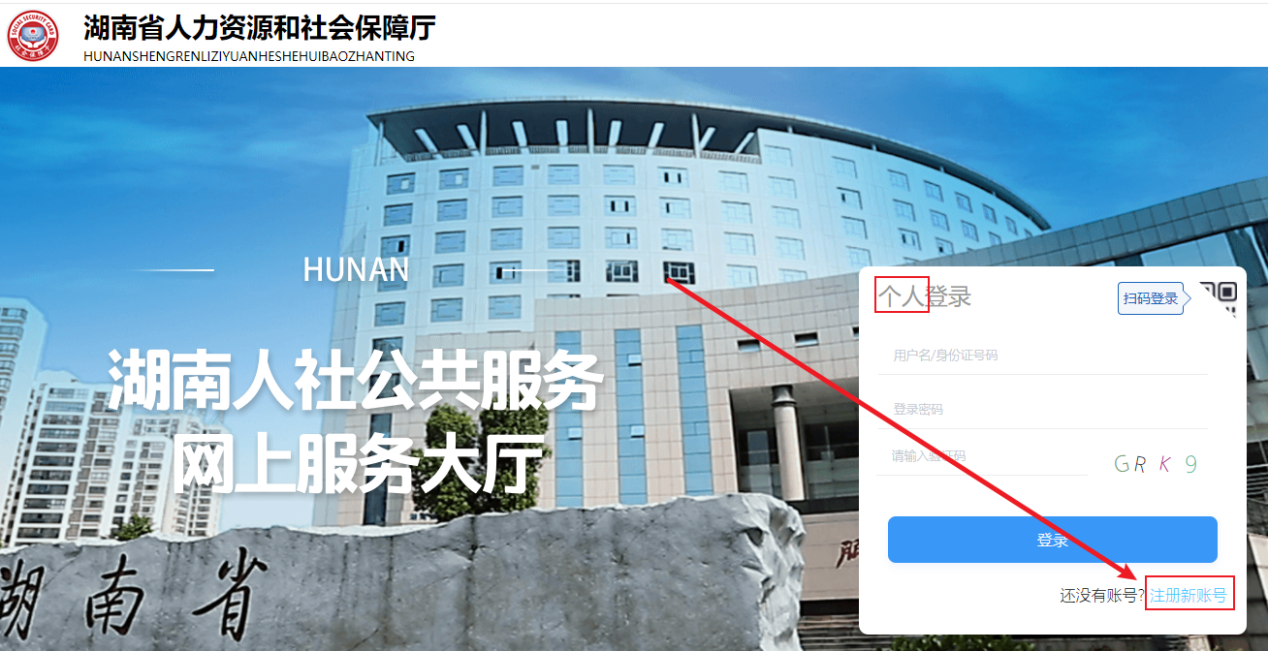 （2）提示网厅用户与智慧人社通用，是否确定要注册新帐号？点确定。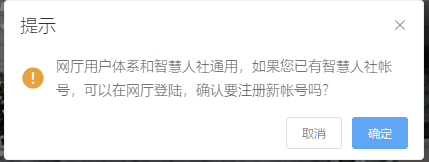 （3）微信扫描弹出来的二维码进入智慧人社。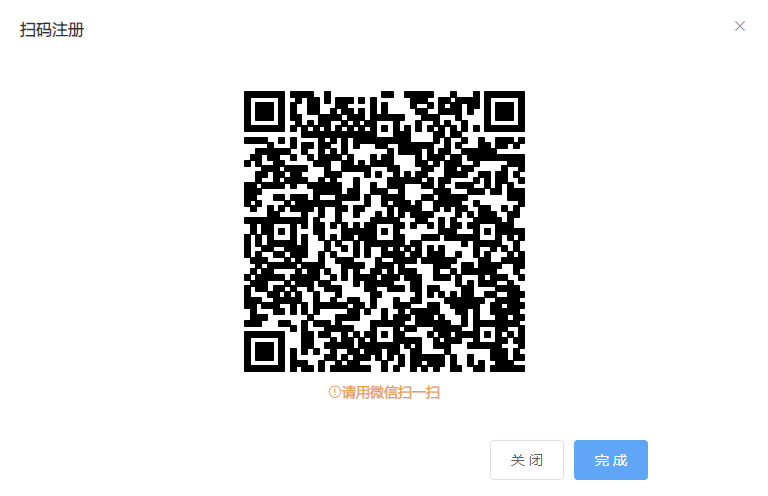 （4）点“我的”，再点“注册”，在智慧人社注册界面按要求填写信息。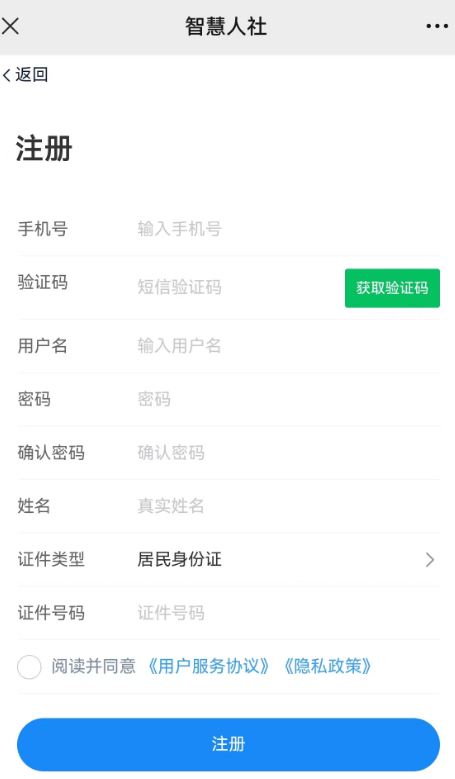 二、职称申报（个人网厅）功能描述：进行职称申报操作。操作步骤：点击“首页”-“人才人事”-“专业技术人员管理”-“职称评审”-“职称申报”，进入职称申报页面；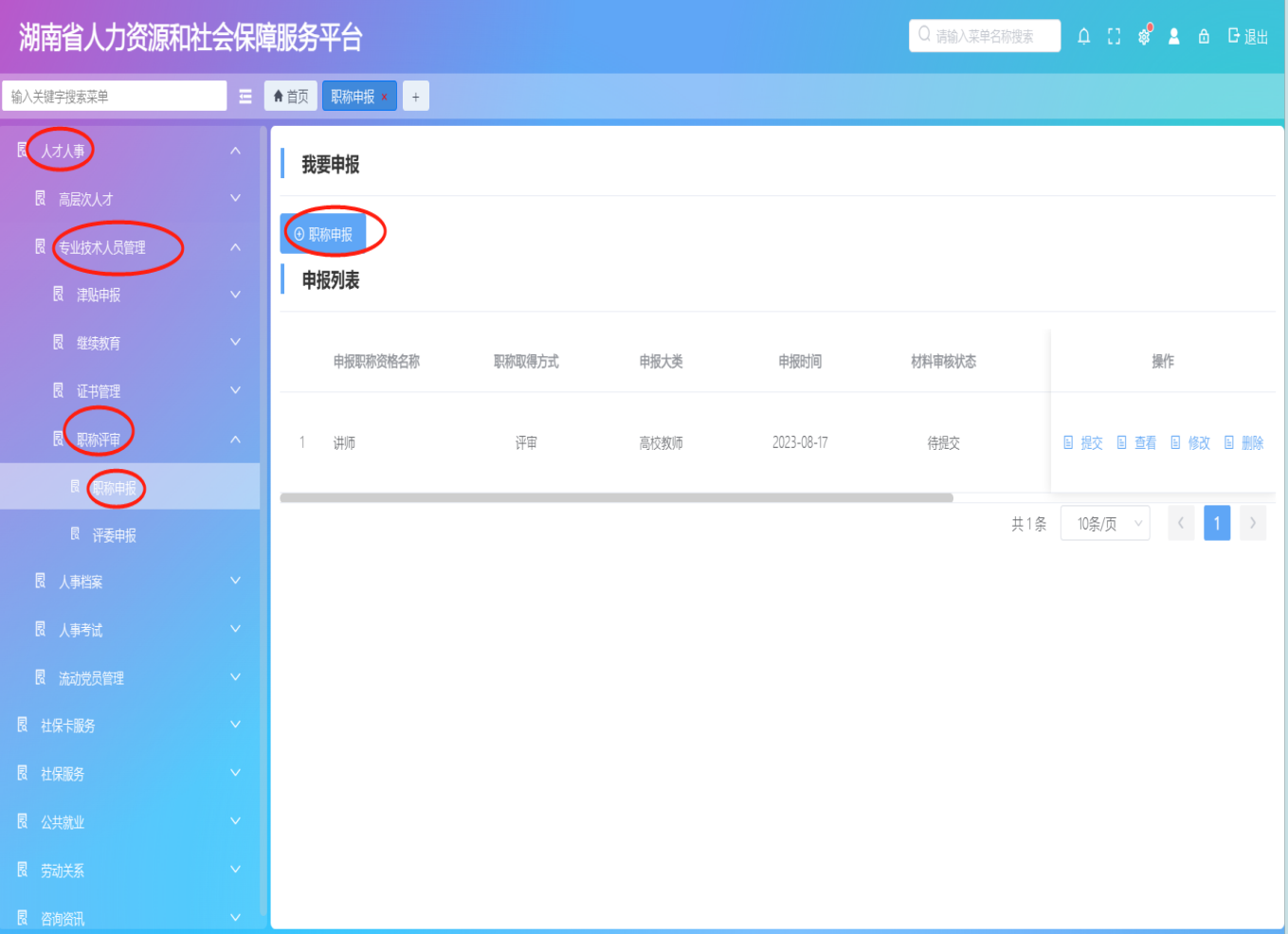 输入个人职称申报信息。在【职称资格名称】一栏中选择申报的职称系列和名称；在【分支专业名称】一栏中选择申报的分支专业；在【评委会】一栏中选择相应系列的评委会。如：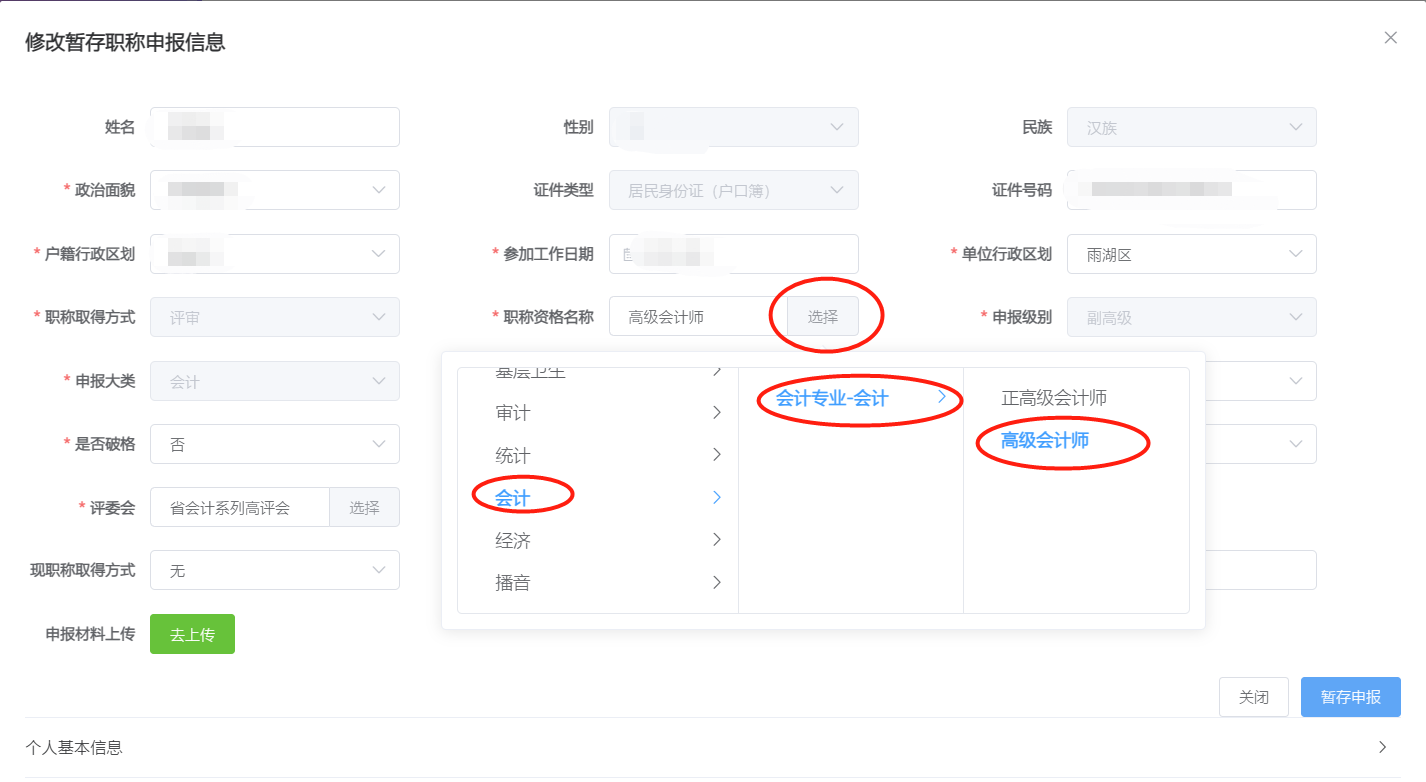 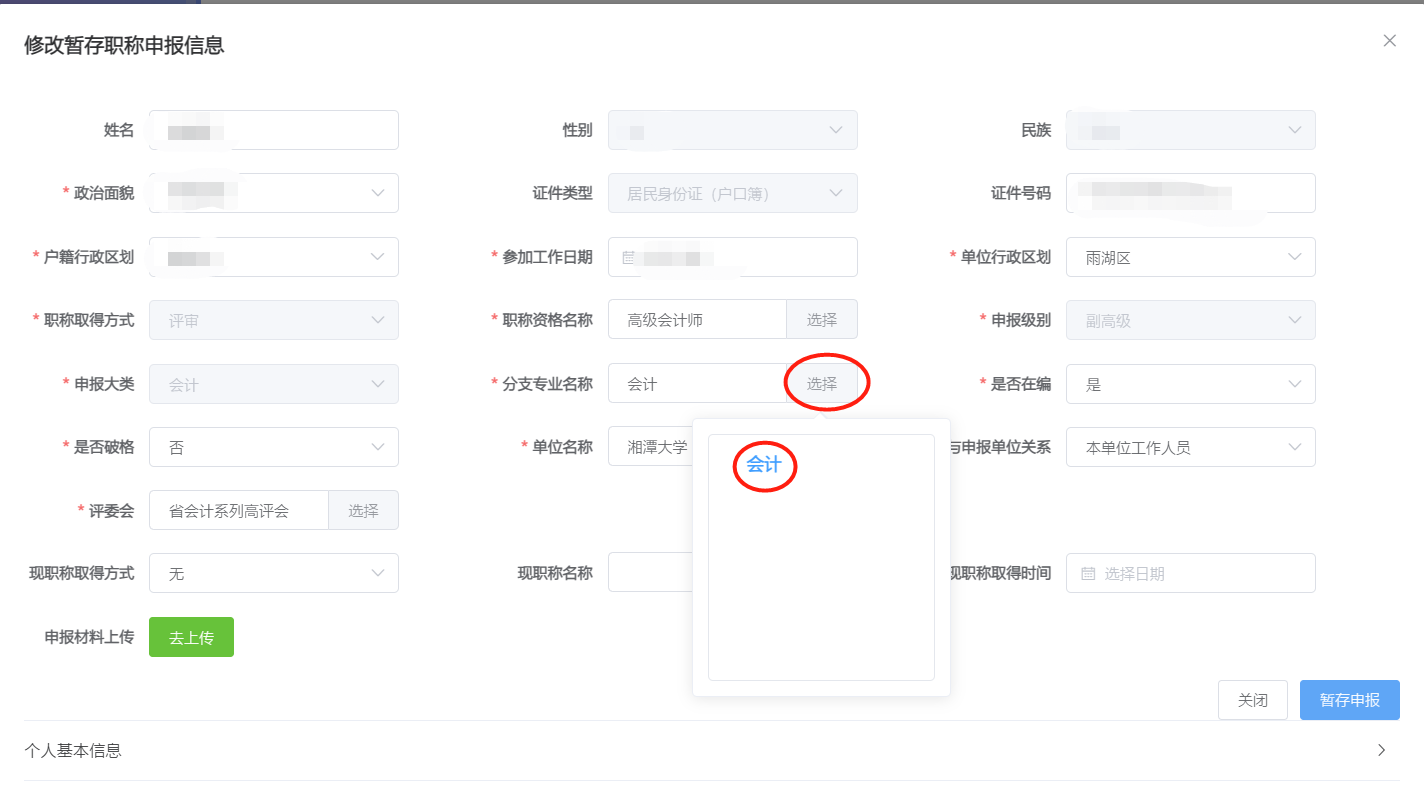 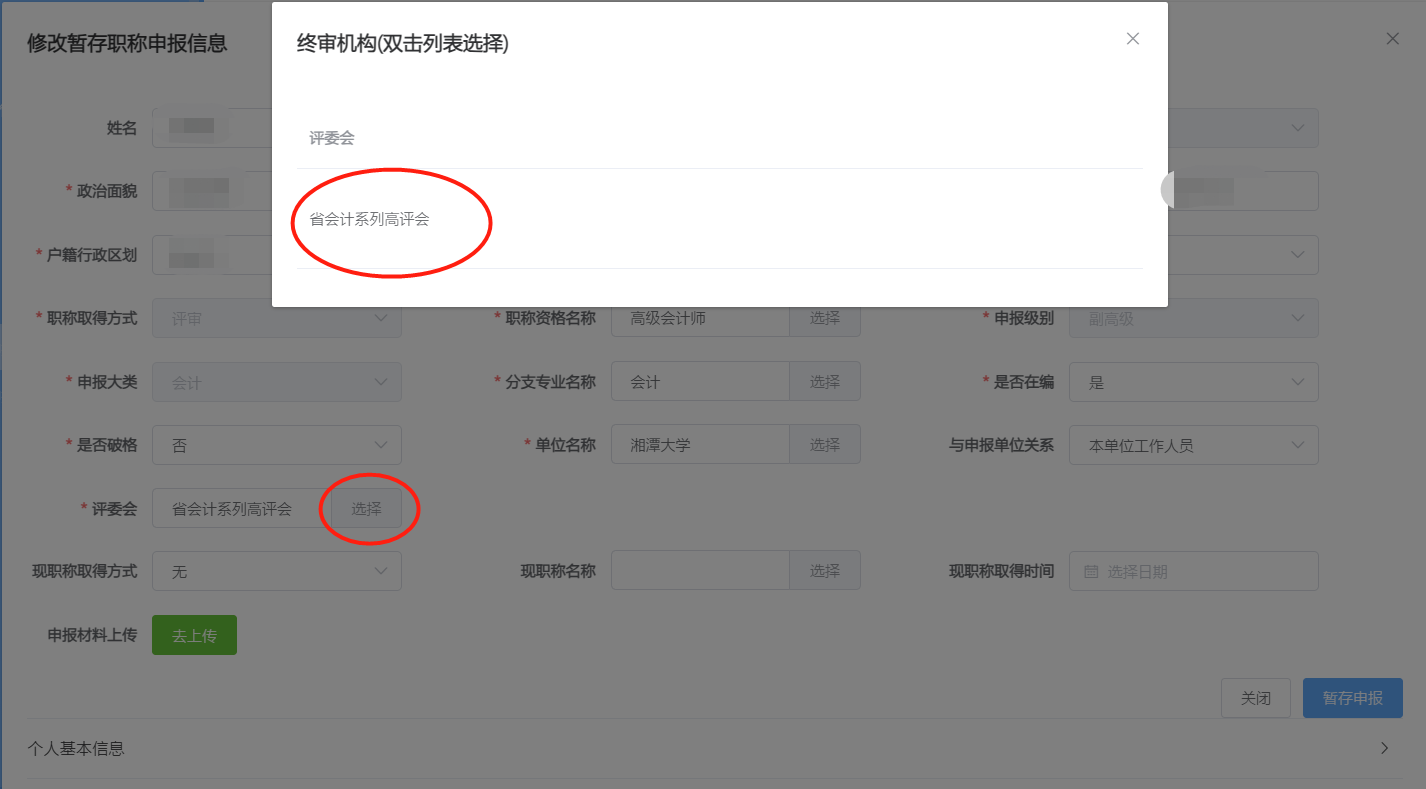 所有信息输入完毕后，点击【暂存申报】；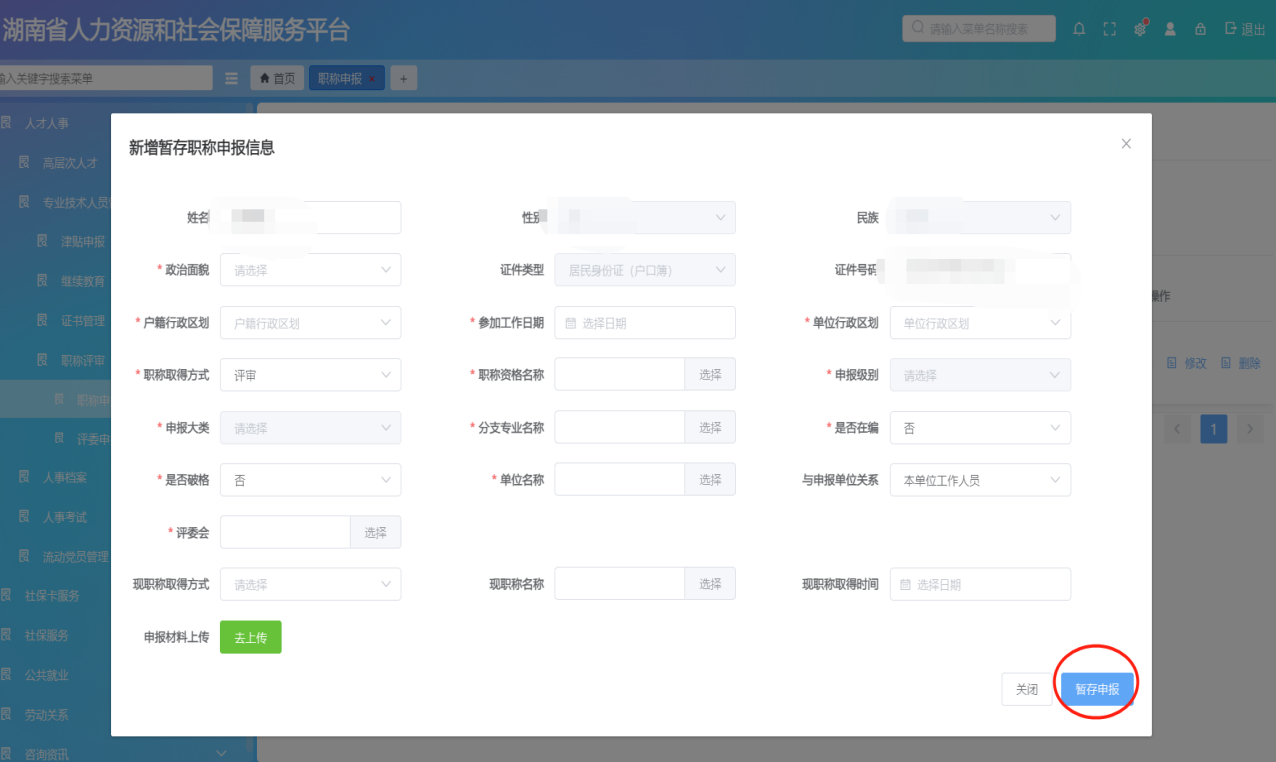 4.点击【申报材料上传】，按要求提交申报材料。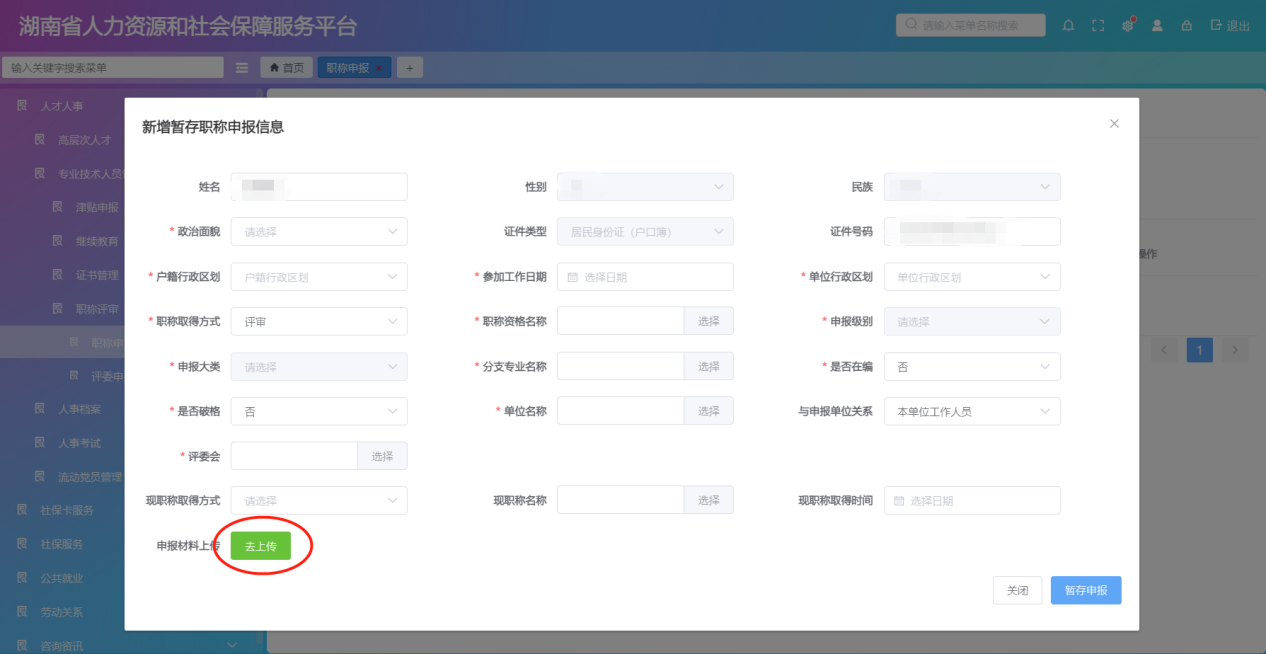 输入“个人基本信息”至“任职以来考核信息”各项信息，点击【提交】，申报成功。申报人通过线上和线下两个途径提交的材料必须一致。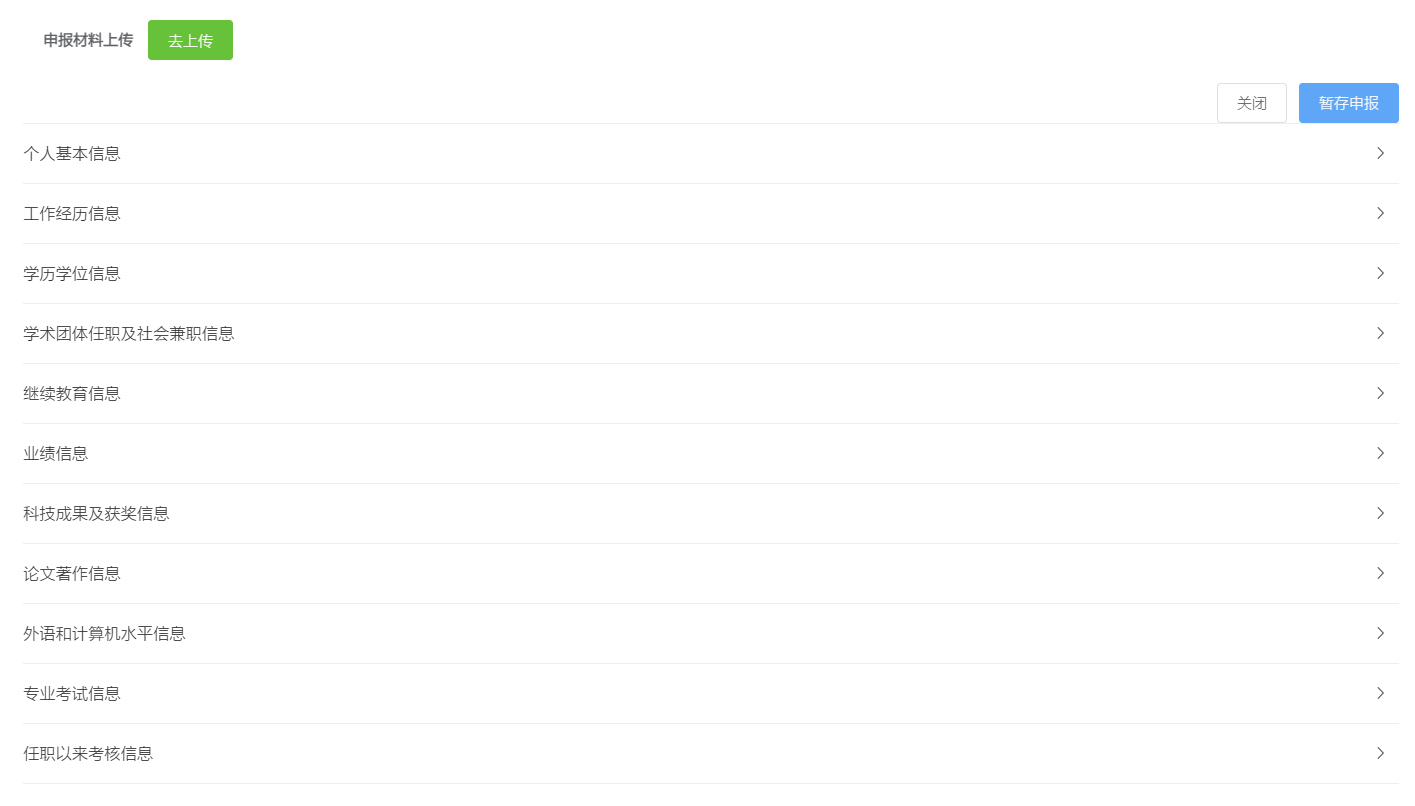 三、职称申报（“智慧人社”APP）功能描述：进行职称申报操作。操作步骤：1.点击“首页”-“人才人事”-“职称申报”，进入职称申报页面；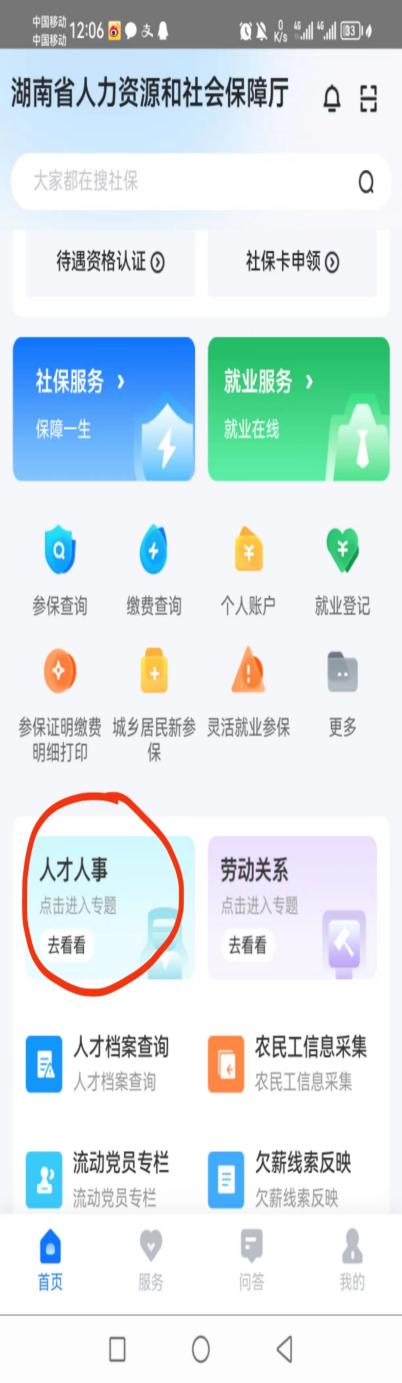 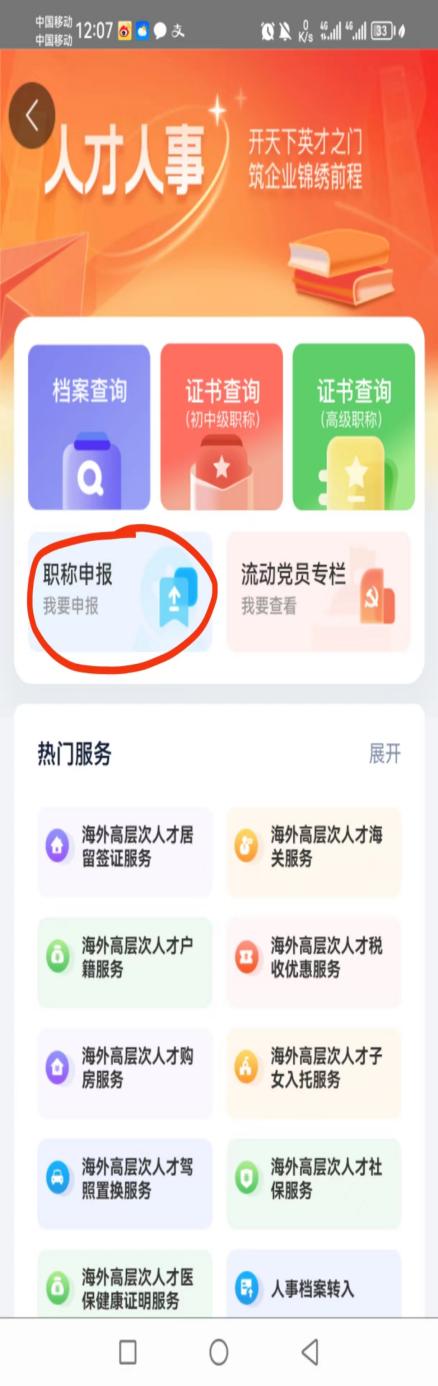 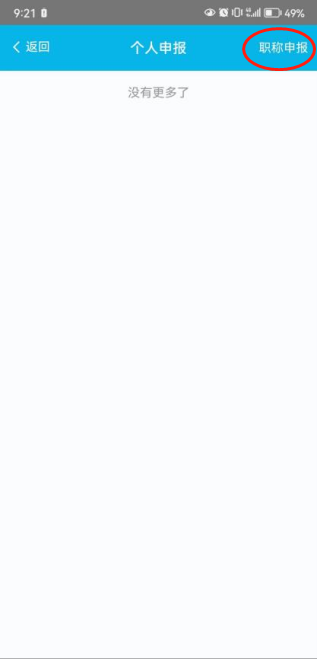 2.输入个人职称申报信息，在【职称资格名称】一栏中选择申报的职称系列和名称；在【分支专业名称】一栏中选择申报的分支专业；在【评委会】一栏中选择相应系列的评委会。如：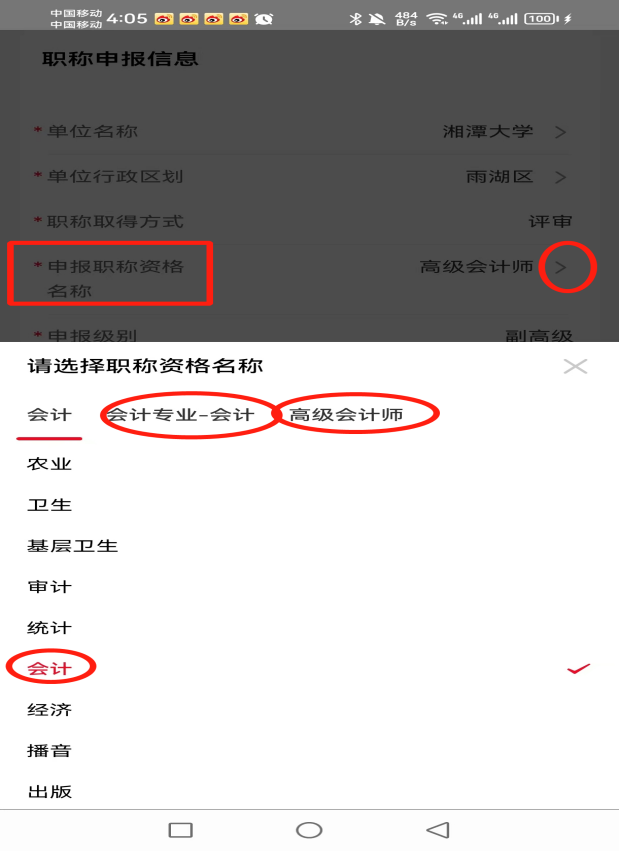 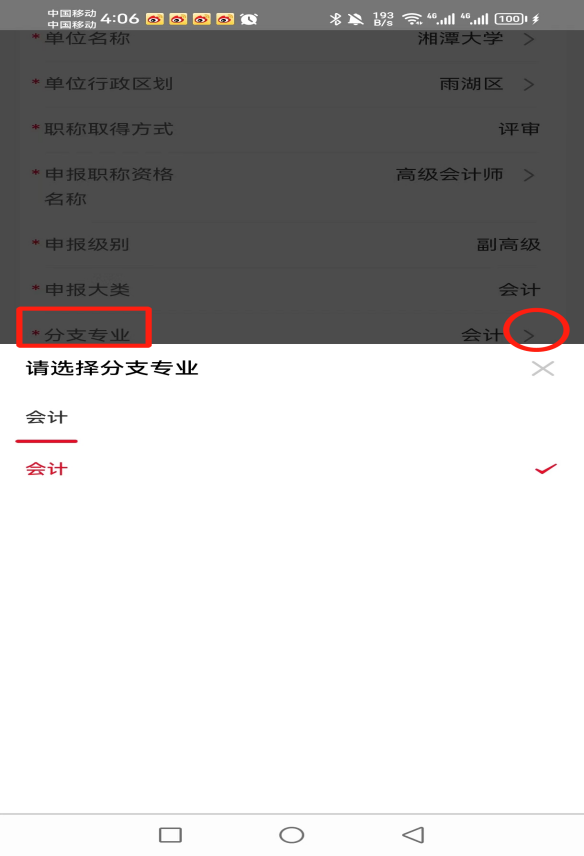 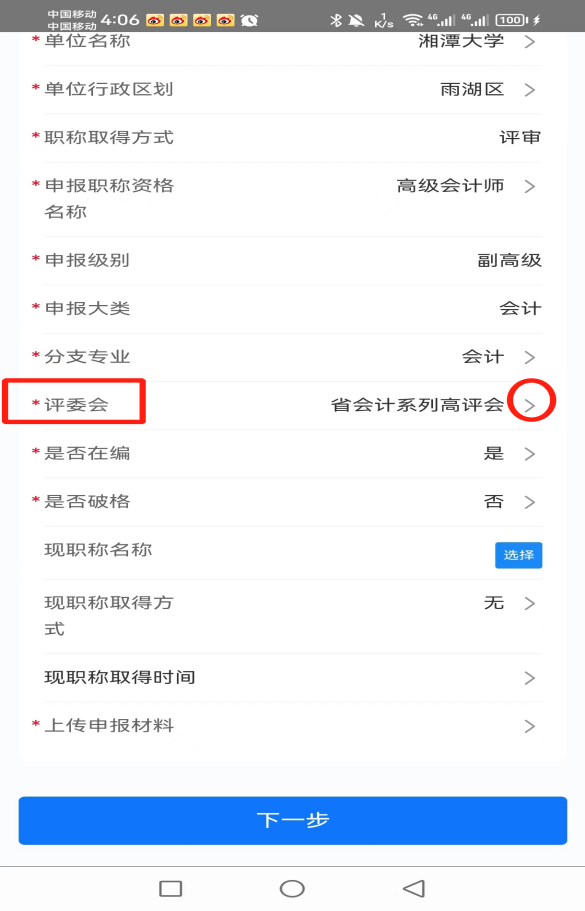 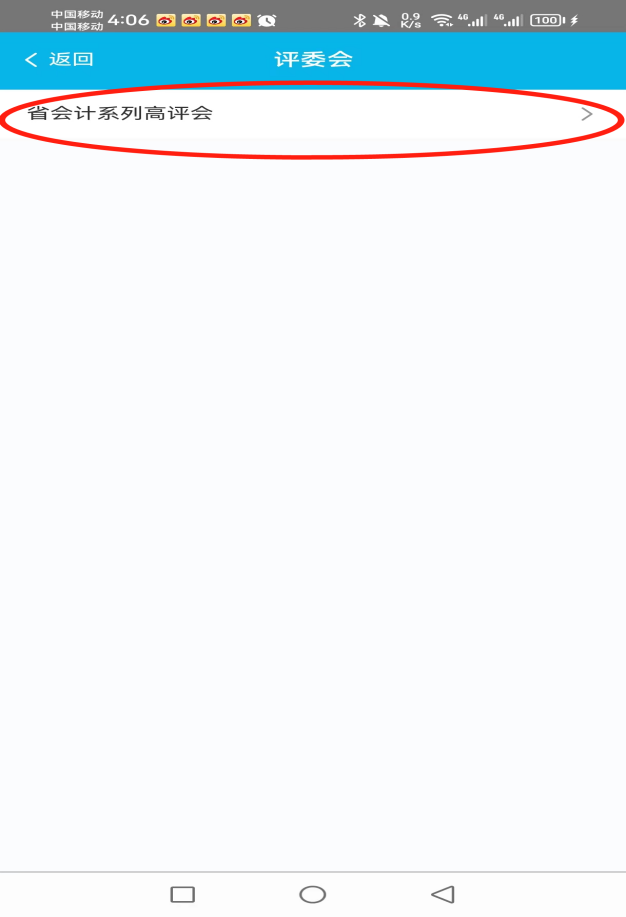 3.所有信息输入完毕后，点击【暂存申报】；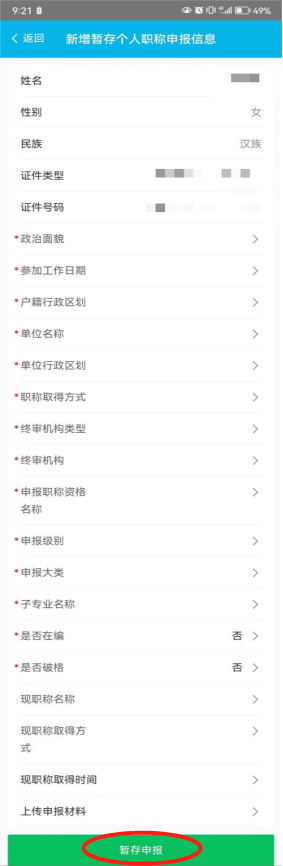 4.点击【上传申报材料】，按要求提交申报材料。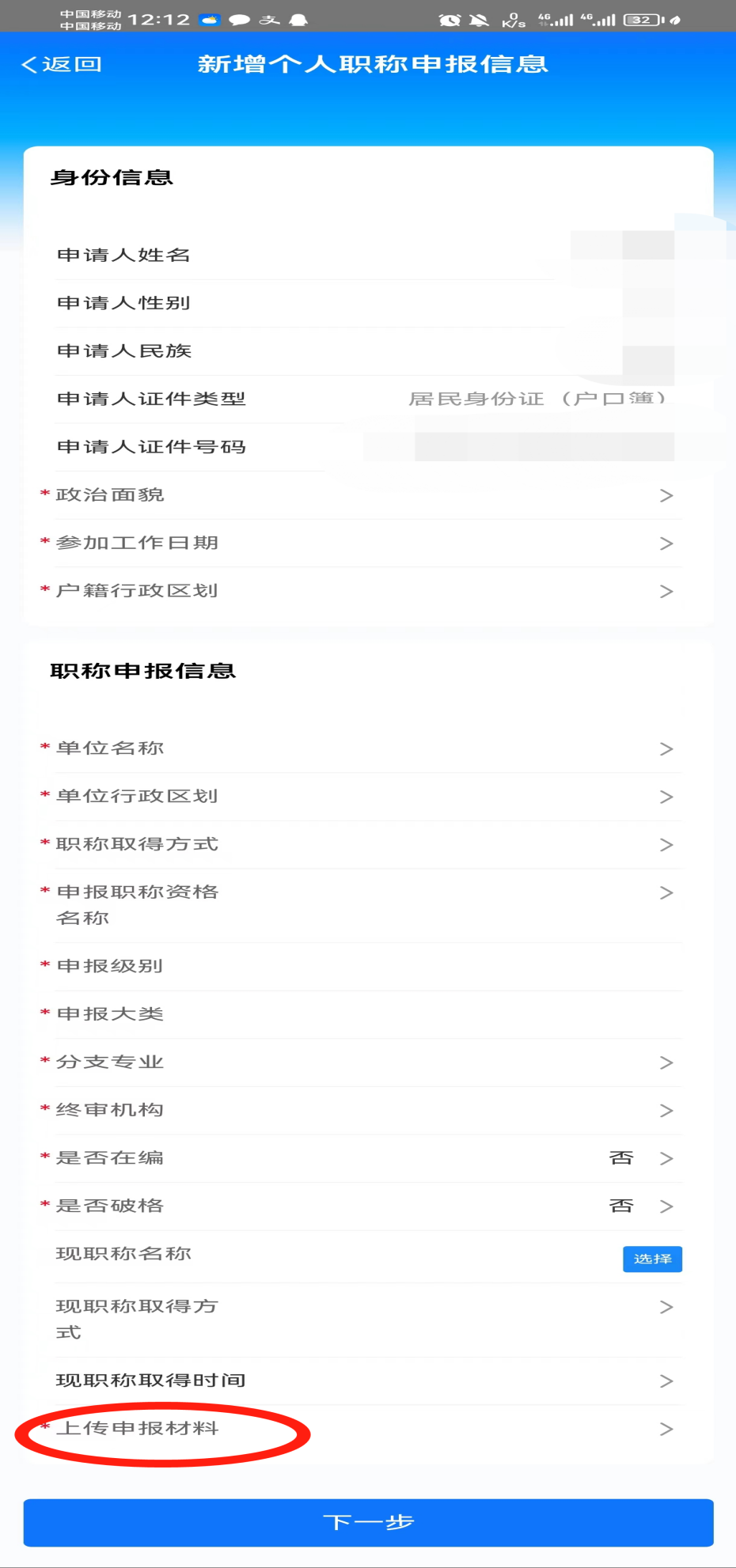 5.输入“个人基本信息”至“任职以来考核信息”各项信息，点击【提交申报】，申报成功。申报人通过线上和线下两个途径提交的材料必须一致。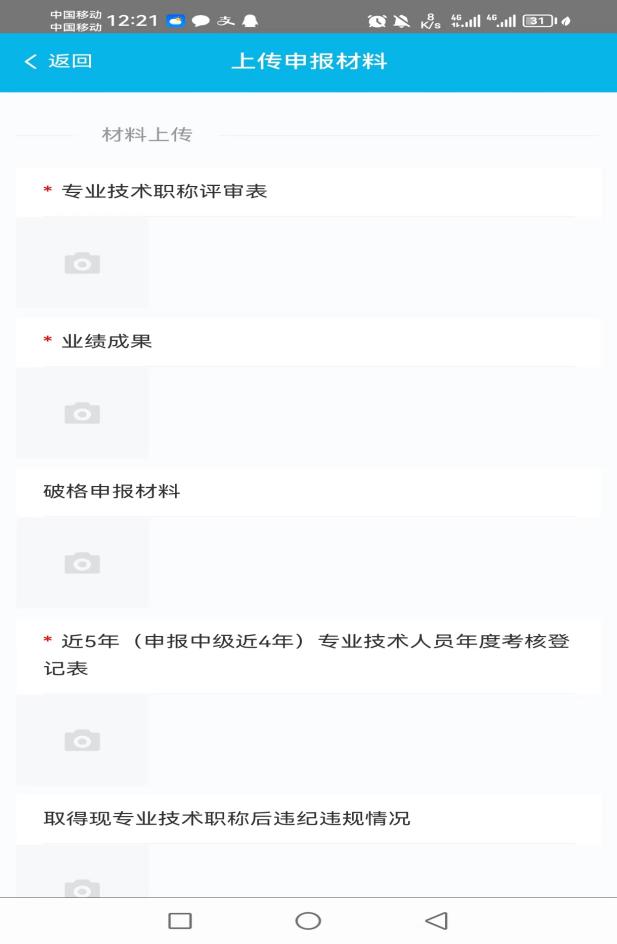 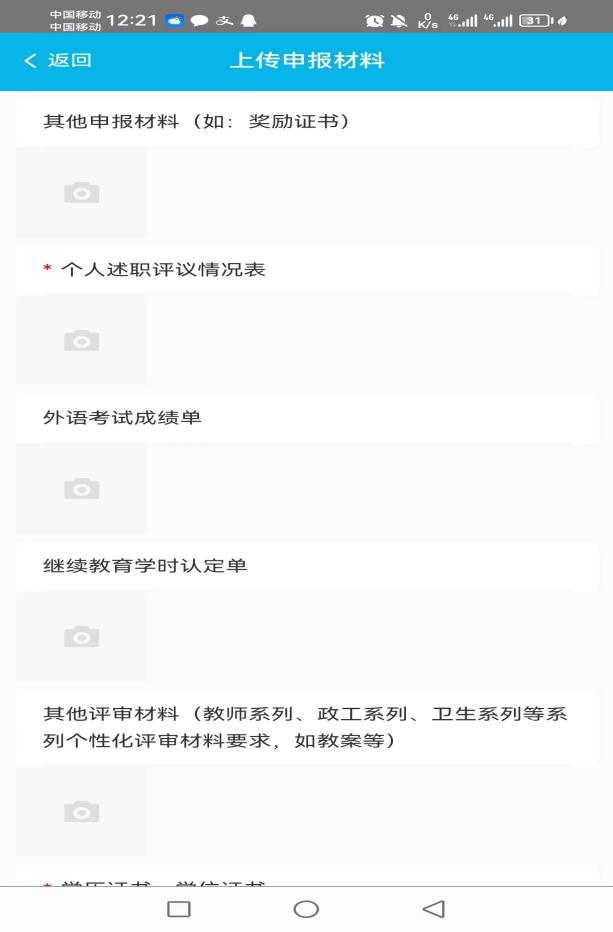 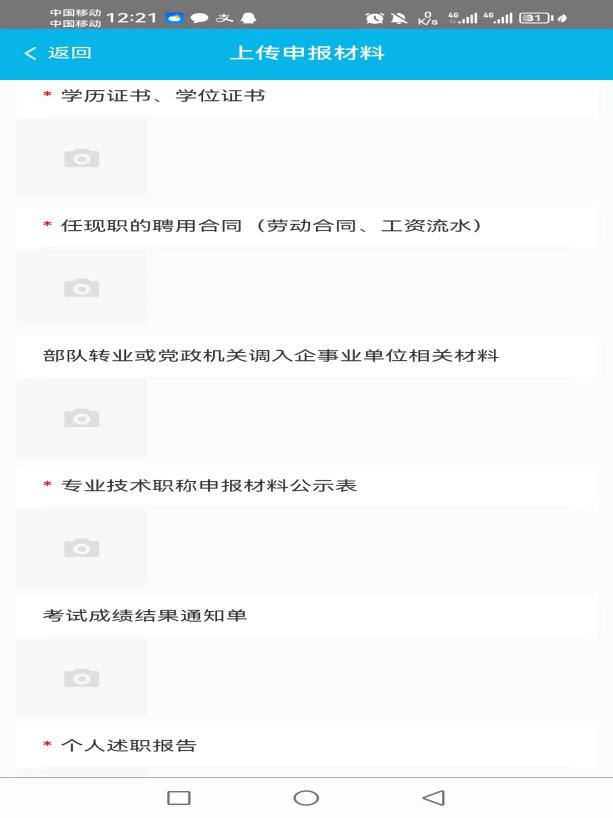 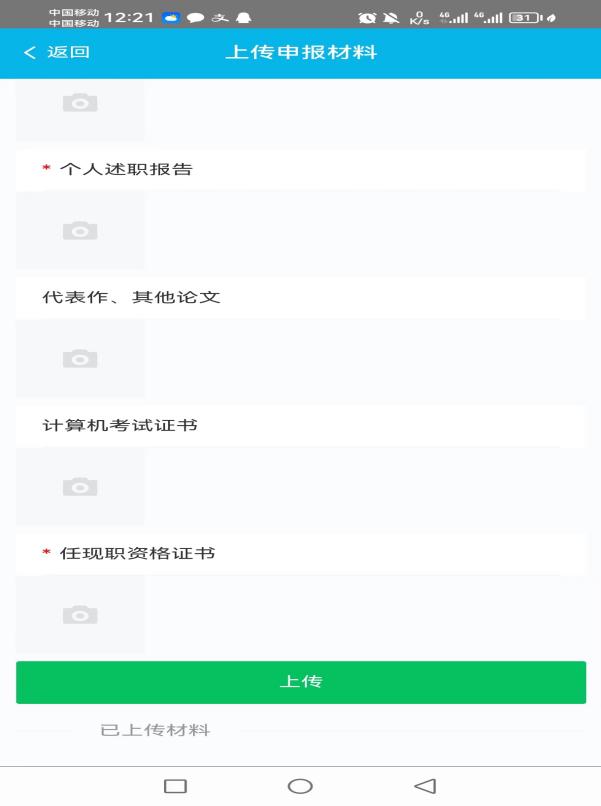 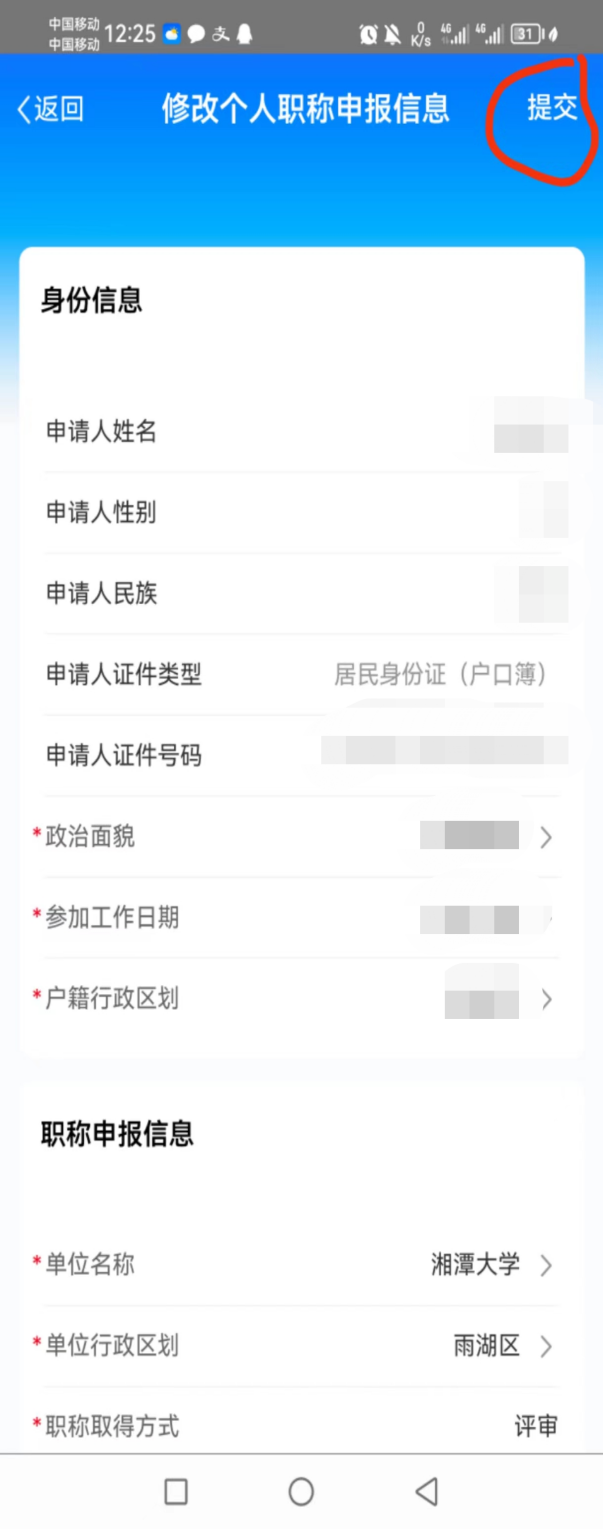 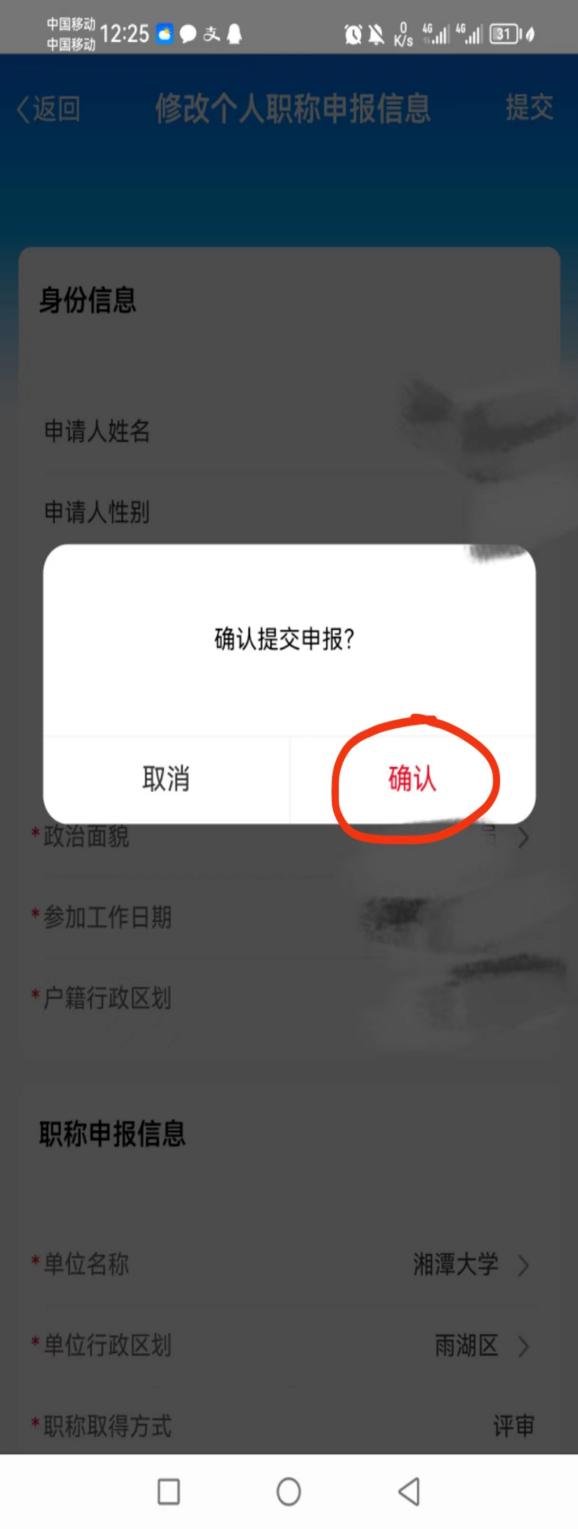 